Themes For Teaching – www.t4tenglish.ufsc.br
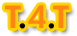 SELECTING APPROPRIATE SPEECHES FOR A CARTOONCHECKING THE STUDENTS’ ANSWERS: Inicie a correção (Can we correct the activity?). Divida o quadro em colunas e nomeie alguns alunos para escreverem suas respostas (Can you write your answer on the board, please?). Pergunte aos demais alunos se concordam com cada uma das respostas dadas (Class, do you agree?). Ao final da correção, verifique a compreensão de cada história:Let's understand the cartoons. In cartoon 1, what does Dudu say to Titi in Portuguese? What is Titi´s reaction? Why is Titi laughing so much? What is Dudu’s reaction? What does Dudu say to Titi? In cartoon 2, what does Cebolinha say to Mônica in picture 1? What is Mônica´s problem? What does Mônica say to Cebolinha in Portuguese? What is Cebolinha’s reaction in picture 2? What does Cebolinha say to Mônica in picture 2? What does Mônica say to Cebolinha in picture 3?. Confirme as respostas corretas. Utilize o mesmo procedimento para a compreensão dos cartoons 3 e 4. ANSWER KEY: 	1. You are bad.       		2. I help you; You are a good friend.       		3. You are stupid; You are stupid tôo.       		4. My name is Mônica.